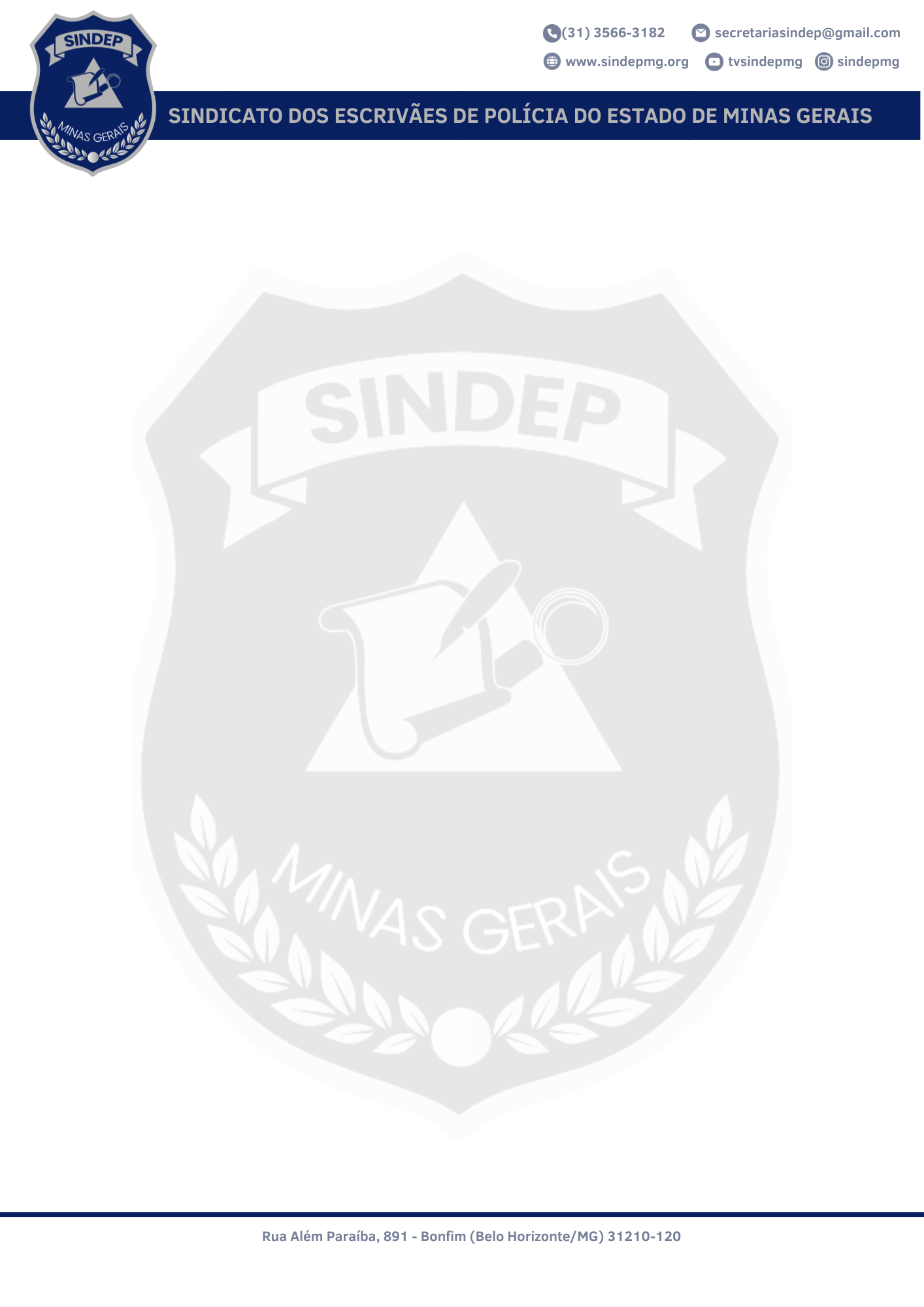 FICHA DE FILIAÇÃONOME COMPLETO*:NOME COMPLETO*:NOME COMPLETO*:NOME COMPLETO*:NOME COMPLETO*:NOME COMPLETO*:DATA DE NASCIMENTO*:         /          /DATA DE NASCIMENTO*:         /          /DATA DE NASCIMENTO*:         /          /CPF*:CPF*:CPF*:MASP*:MASP*:DOC. DE IDENT. CIVIL:DOC. DE IDENT. CIVIL:DOC. DE IDENT. CIVIL:ÓRGÃO EXPEDIDOR:CARGO:CARGO:UNIDADE DE LOTAÇÃO:UNIDADE DE LOTAÇÃO:UNIDADE DE LOTAÇÃO:UNIDADE DE LOTAÇÃO:ENDEREÇO RESIDENCIAL para correspondência:ENDEREÇO RESIDENCIAL para correspondência:ENDEREÇO RESIDENCIAL para correspondência:ENDEREÇO RESIDENCIAL para correspondência:ENDEREÇO RESIDENCIAL para correspondência:ENDEREÇO RESIDENCIAL para correspondência:CELULAR*: (         )TELEFONE:(    )TELEFONE:(    )TELEFONE:(    )E-mail*:E-mail*:Local e data*:   _________________________ / MG,   _____ de _______________ de   202___.Local e data*:   _________________________ / MG,   _____ de _______________ de   202___.Local e data*:   _________________________ / MG,   _____ de _______________ de   202___.Local e data*:   _________________________ / MG,   _____ de _______________ de   202___.Local e data*:   _________________________ / MG,   _____ de _______________ de   202___.Local e data*:   _________________________ / MG,   _____ de _______________ de   202___.Assinatura*:Assinatura*:Assinatura*:Assinatura*:Assinatura*:Assinatura*:* Preenchimento obrigatórioFavor enviar esta ficha e a ficha de autorização de desconto em folha para o e-mail secretariasindep@gmail.com, acompanhado de cópia da Carteira Funcional e/ou Documento de Identidade que contenha CPF.* Preenchimento obrigatórioFavor enviar esta ficha e a ficha de autorização de desconto em folha para o e-mail secretariasindep@gmail.com, acompanhado de cópia da Carteira Funcional e/ou Documento de Identidade que contenha CPF.* Preenchimento obrigatórioFavor enviar esta ficha e a ficha de autorização de desconto em folha para o e-mail secretariasindep@gmail.com, acompanhado de cópia da Carteira Funcional e/ou Documento de Identidade que contenha CPF.* Preenchimento obrigatórioFavor enviar esta ficha e a ficha de autorização de desconto em folha para o e-mail secretariasindep@gmail.com, acompanhado de cópia da Carteira Funcional e/ou Documento de Identidade que contenha CPF.* Preenchimento obrigatórioFavor enviar esta ficha e a ficha de autorização de desconto em folha para o e-mail secretariasindep@gmail.com, acompanhado de cópia da Carteira Funcional e/ou Documento de Identidade que contenha CPF.* Preenchimento obrigatórioFavor enviar esta ficha e a ficha de autorização de desconto em folha para o e-mail secretariasindep@gmail.com, acompanhado de cópia da Carteira Funcional e/ou Documento de Identidade que contenha CPF.SINDICATO DOS ESCRIVÃES DE POLÍCIA DO ESTADO DE MINAS GERAIS – SINDEP/MGRua Além Paraíba, nº 891 - Bairro Bonfim - BH - MG - Cep: 31210-120 - Tel.: 31 3566-3182CNPJ SINDEP/MG:  15.021.365/0001-70SINDICATO DOS ESCRIVÃES DE POLÍCIA DO ESTADO DE MINAS GERAIS – SINDEP/MGRua Além Paraíba, nº 891 - Bairro Bonfim - BH - MG - Cep: 31210-120 - Tel.: 31 3566-3182CNPJ SINDEP/MG:  15.021.365/0001-70SINDICATO DOS ESCRIVÃES DE POLÍCIA DO ESTADO DE MINAS GERAIS – SINDEP/MGRua Além Paraíba, nº 891 - Bairro Bonfim - BH - MG - Cep: 31210-120 - Tel.: 31 3566-3182CNPJ SINDEP/MG:  15.021.365/0001-70SINDICATO DOS ESCRIVÃES DE POLÍCIA DO ESTADO DE MINAS GERAIS – SINDEP/MGRua Além Paraíba, nº 891 - Bairro Bonfim - BH - MG - Cep: 31210-120 - Tel.: 31 3566-3182CNPJ SINDEP/MG:  15.021.365/0001-70SINDICATO DOS ESCRIVÃES DE POLÍCIA DO ESTADO DE MINAS GERAIS – SINDEP/MGRua Além Paraíba, nº 891 - Bairro Bonfim - BH - MG - Cep: 31210-120 - Tel.: 31 3566-3182CNPJ SINDEP/MG:  15.021.365/0001-70SINDICATO DOS ESCRIVÃES DE POLÍCIA DO ESTADO DE MINAS GERAIS – SINDEP/MGRua Além Paraíba, nº 891 - Bairro Bonfim - BH - MG - Cep: 31210-120 - Tel.: 31 3566-3182CNPJ SINDEP/MG:  15.021.365/0001-70